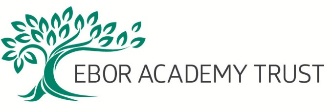 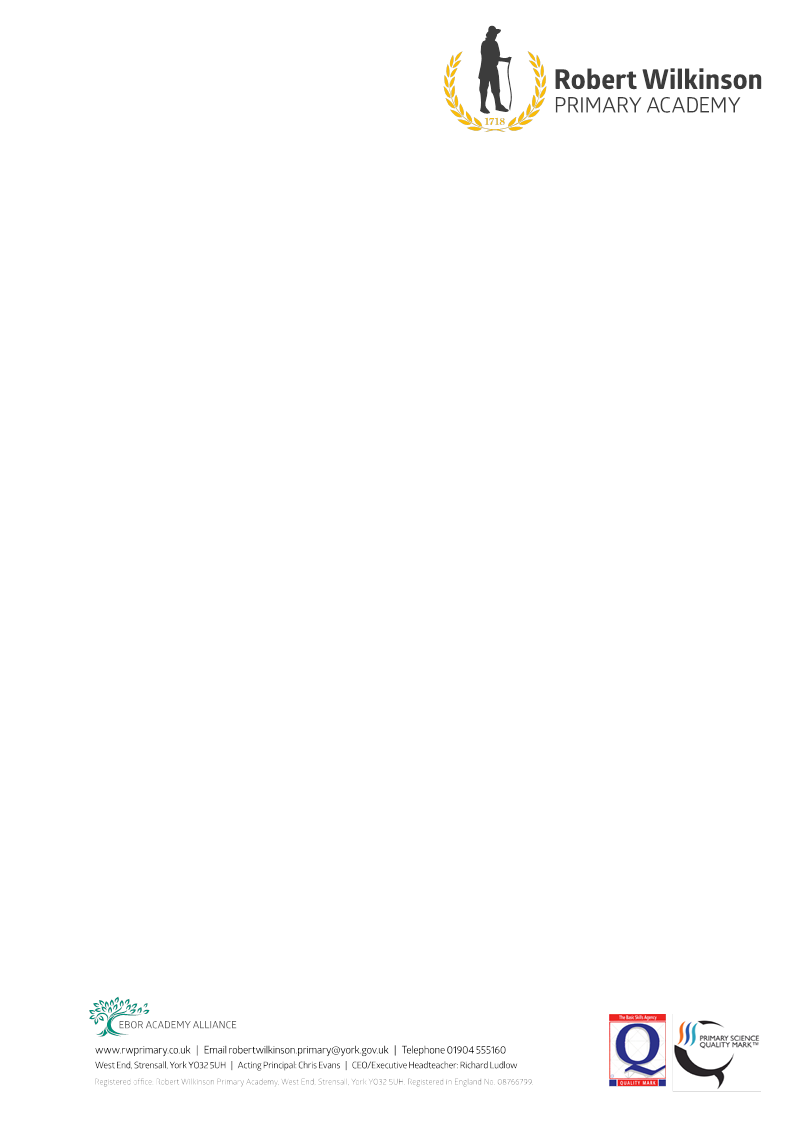 Do you have a Child Protection Concern?If so:-Speak with Anthony David or Jo Mould (Designated Safeguarding Leads) as soon as possible.If unavailable, speak with Donna Bedford or Jo Wilson (DDSL) or at WAC speak to Vikki Watson or Katie TymonIt is essential that you report your concerns verbally at the absolute earliest opportunity.Designated Safeguarding Leads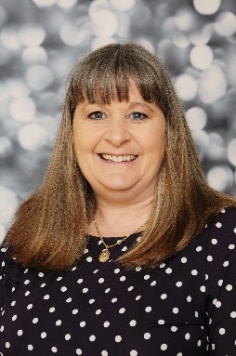 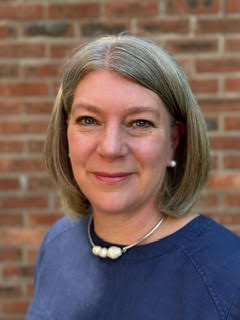 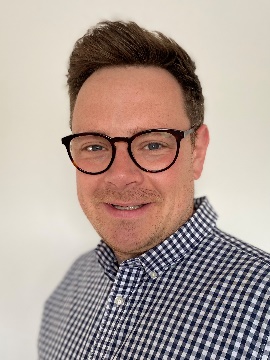 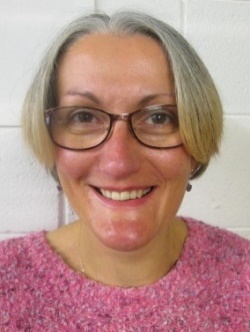 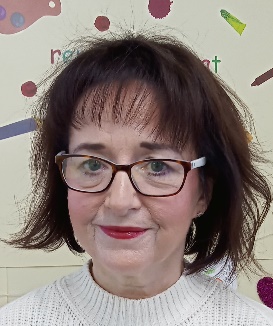 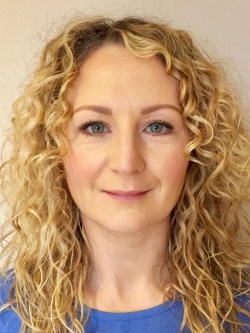 